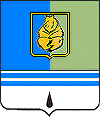 ПОСТАНОВЛЕНИЕАДМИНИСТРАЦИИ ГОРОДА КОГАЛЫМАХанты-Мансийского автономного округа – ЮгрыОт «_26_»_  июля _ 2013 г.				                            № 2186О подготовке и проведении в городе Когалымемуниципального этапаокружного молодёжного проекта«Учёба Для Актива Региона» в городе КогалымеВ соответствии с постановлением Правительства Ханты-Мансийского автономного округа-Югры от 08.05.2013 №164-п «Об окружном молодёжном проекте «Учёба Для Актива Региона», на основании статьи 6 Устава города Когалыма, в целях  создания условий для организации досуга жителей города Когалыма посредством проведения в июне – октябре 2013 года муниципального этапа окружного молодёжного проекта «Учёба Для Актива Региона» в городе Когалыме:1. Утвердить:1.1. Положение о проведении муниципального этапа окружного молодёжного проекта «Учёба Для Актива Региона» в городе Когалыме согласно приложению 1 к настоящему постановлению. 1.2. Состав муниципального штаба окружного молодёжного проекта «Учёба Для Актива Региона» в городе Когалыме согласно приложению 2 к настоящему постановлению.1.3. План подготовки и проведения муниципального этапа окружного молодёжного проекта «Учёба Для Актива Региона» в городе Когалыме согласно приложению 3 к настоящему постановлению.2. Настоящее постановление и приложения к нему опубликовать в печатном издании и разместить на официальном сайте Администрации города Когалыма в сети Интернет (www.admkogalym.ru). 3. Контроль за выполнением постановления возложить на заместителя главы Администрации города Когалыма О.В.Мартынову.Глава Администрации города Когалыма			    В.И.СтепураСогласовано:зам. главы Администрации г.Когалыма		О.В.Мартыноваи.о. начальника ЮУ					С.В.Пановаспец. эксперт ОО ЮУ					Ю.М.Зенкинаи.о. начальника УО					С.Г.Гришиназам. председателя Молодёжной палаты при Думе города Когалыма				В.В.Ковальгл. редактор телекомпании «Инфосервис+»		Н.К.Арининадиректор ООО «Новый век»				Э.Г.ЮлдашеваПодготовлено:начальник УКСиМП					Е.В.БережинскаяРазослать: О.В.Мартынова, Е.В.Бережинская, С.В. Панова, С.Г. Гришина, Т.К.Кузнецов, В.В.Коваль (Молодёжная палата при Думе г. Когалыма), Н.К.Аринина (ТК «Инфосервис+»), Э.Г.Юлдашева («Новый век»), газета, УпоИР, Сабуров.Приложение 1к постановлению Администрациигорода Когалымаот 26.07.2013 №2186Положение о муниципальном этапе окружного молодёжного проекта «Учёба Для Актива Региона» в городе Когалыме1. Общие положения1.1. Настоящее Положение о муниципальном этапе окружного молодёжного проекта «Учёба Для Актива Региона» в городе Когалыме определяет порядок реализации муниципального этапа окружного молодёжного проекта «Учёба Для Актива Региона» в городе Когалыме (далее – Проект).1.2. Организатором Проекта является Управление культуры, спорта и молодёжной политики Администрации города Когалыма.1.3. Информационная поддержка Проекта – общество с ограниченной ответственностью «Медиа-Холдинг «Западная Сибирь» телекомпания «Инфосервис+», ООО «Новый век» газета «Когалымский вестник».2. Цели и задачи Проекта2.1. Целью Проекта является выявление активной молодёжи города Когалыма и привлечение её к разработке решений актуальных общественно-политических и социально-экономических проблем города Когалыма.2.2. Задачи Проекта:мотивирование молодёжи к участию в общественно-политических и социальных процессах и событиях города Когалыма;обучение молодёжи навыкам ведения общественно-политической деятельности и государственного управления;вовлечение молодёжи в активную социальную и общественно-политическую деятельность города Когалыма;выявление эффективных проектных решений актуальных общественно-политических и социально-экономических проблем города Когалыма;пополнение муниципального реестра (базы данных) социально активной молодёжи города Когалыма.3. Условия участия в Проекте3.1. Участниками Проекта являются граждане Российской Федерации в возрасте от 14 до 30 лет, постоянно проживающие в городе Когалыме (далее - участники Проекта).3.2. Для участия в Проекте необходимо до 16 сентября 2013 года предоставить пакет необходимых документов согласно пункту 3.3. данного Положения о муниципальном этапе окружного молодёжного проекта «Учёба Для Актива Региона» в городе Когалыме, в отдел молодёжной политики Управления культуры, спорта и молодёжной политики Администрации города Когалыма по адресу: ул. Дружбы народов, д. 7, кабинеты 420 и 421. E-mail:  kogalymmolod@rambler.ru.3.3. Перечень документов, необходимых для участия в Проекте:анкета участника (приложение 1 к настоящему Положению о муниципальном этапе окружного молодёжного проекта «Учёба Для Актива Региона» в городе Когалыме);цветная фотография в формате 9х12 (1 шт.);копия паспорта (2,3 и 5 страницы);характеристика или представление с места учёбы / работы или другой организации на выдвижение кандидата в сфере общественной деятельности, парламентаризма и местного самоуправления, заверенного подписью руководителя и печатью;портфолио достижений за последние 2 года, которое может включать в себя рекомендательные и благодарственные письма, отзывы о деятельности, сертификаты, дипломы, доклады, статьи, видеозаписи публичных выступлений, фотографии из опыта общественной и политической деятельности и т.д.;эссе на тему «Социальные и экономические проблемы города Когалыма: мой выбор и моё решение».3.4. Требования к эссе:3.4.1. вопрос, раскрываемый в эссе, должен быть актуальным в настоящее время и относиться к сфере экономики, политики или социального развития города Когалыма;3.4.2. автор должен обозначить проблему, раскрыть причины её возникновения, предложить собственное решение проблемы;3.4.3. эссе должно отражать собственную позицию автора;3.4.5. в представленной работе автор должен продемонстрировать умение анализировать, творчески подходить к решению поставленной задачи, использовать накопленный опыт, излагать свои мысли на бумаге;3.4.6. написание эссе методом copy-paste других источников, в том числе не русскоязычных, а также использование дипломов и рефератов из сети Интернет запрещено;3.4.7. при использовании материалов других авторов необходимо сделать ссылку на источники, материалы которых были приведены в эссе. Ссылка должна включать следующее: название статьи, автора, год, название журнала (монографии, книги, статьи и т.д.), выходные данные источника;3.4.8. технические требования к эссе: кегль 14, шрифт Times New Roman, междустрочный интервал 1,5, поля по  со всех сторон, не более 3 000 знаков.3.5. Если поданные документы не будут соответствовать требованиям, изложенным в пунктах 3.3 и 3.4, то по решению муниципального штаба Проекта претендент не допускается к участию в Проекте.4. Реализация Проекта4.1. Проект реализуется с 01 июля по 25 октября 2013 года.4.2. Для реализации Проекта в городе Когалыме создаётся муниципальный штаб окружного молодёжного проекта «Учёба Для Актива Региона» в городе Когалым (далее - муниципальный штаб). 4.2.1. В состав муниципального штаба входят руководитель органа местного самоуправления города Когалыма; представители Управления культуры, спорта и молодёжной политики Администрации города Когалыма, молодёжного консультативно-совещательного органа города Когалыма согласно приложению 2 к настоящему постановлению.4.2.2. Основные функции муниципального штаба: организация и проведение учебных, практических, игротехнических и управленческих модулей;обеспечение рекламно-агитационной кампании;определение победителей Проекта по двум возрастным категориям:первая возрастная категория – с 14 до 18 лет;вторая возрастная категория – с 18 до 30 лет включительно;подготовка аналитического отчёта проведения Проекта не позднее 25 октября текущего года.5. Этапы Проекта5.1. Проект включает следующие этапы:5.1.1. рекламная кампания, информационное сопровождение Проекта.Сроки проведения: с 03 июня по 25 октября 2013 года.5.1.2. отборочные мероприятия с целью оценки профессионально-психологической готовности кандидатов для участия в Проекте.Сроки проведения: с 01 июля по 27 сентября 2013 года;5.1.3. учебный модуль – изучение основ управления муниципалитетом, технологий социального проектирования и дизайна, методов исследования социальной среды, общественно-политических и социально-экономических проблем города Когалыма.Сроки проведения: с 01 по 04 октября 2013 года;5.1.4. игротехнический модуль – проведение деловых игр, отработка простых форм социологических исследований, направленных на развитие профессиональных компетенций и повышение психологической устойчивости участников Проекта. Сроки проведения: с 07 по 08 октября 2013 года;5.1.5. Практический модуль – проведение исследований социальной среды, разработка и реализация социальных проектов.Сроки проведения: с 09 по 13 октября 2013 года;5.1.6. управленческий модуль – проведение недели дублёра «Муниципальный менеджер» – совместная работа участников Проекта с руководителями органов местного самоуправления города Когалыма.Сроки проведения: с 14 по 20 октября 2013 года;5.1.7. проведение пресс-конференции по итогам реализации Проекта.Срок проведения – 23 октября 2013 года.5.2. Критерии отбора победителей Проекта:5.2.1. соответствие содержания социального проекта, разработанного участниками Проекта, заявленной цели;5.2.2.  актуальность и востребованность социального проекта;5.2.3. наиболее эффективные решения актуальных общественно-политических и социально-экономических проблем города Когалыма;5.2.4. доступность и ясность изложения материала, простота и практическая значимость проекта; 5.2.5. реализация социального проекта на практике.5.3. По итогам реализации Проекта всем участникам, успешно прошедшим все этапы, выдаётся сертификат.5.4. Победители Проекта направляются для участия в региональном этапе окружного молодёжного проекта «Учёба Для Актива Региона»._________________Приложение 1 к Положению о проведении муниципального этапа окружного молодёжного проекта «Учёба Для Актива Региона» в городе КогалымеАНКЕТА УЧАСТНИКА муниципального этапа окружного молодёжного проекта «Учёба Для Актива Региона» в городе КогалымеФамилия, имя, отчество ______________________________________________Возраст (полных лет) ________________________________________________Адрес______________________________________________________________Контактный телефон_________________________________________________Паспортные данные: серия_______№________выдан (кем)____________________________________когда___________________________________________ИНН_______________________________________________________________СНИЛС____________________________________________________________Сколько лет живёте в Когалыме________________________________________Связываете ли с ним своё будущее (ДА, НЕТ, НЕ УВЕРЕН)________________Назовите, пожалуйста, пять основных причин, по которым Вы решили участвовать в проекте:______________________________________________________________________________________________________________________________________________________________________________________________________________________________________________________________________________________________________________________Для тех, кто работает:Место работы и должность__________________________________________________________Образование, название учебного заведения:_________________________________________________________________________________________________Для тех, кто учится:Место учебы (учебное заведение, курс, специальность): ______________________________________________________________________________________Имеете ли научную степень: НЕТ, ДА (какую)_____________________________________________________________________________________________Печатные работы: НЕТ, ДА (сколько)__________________________________Имеете ли награды каких-нибудь конкурсов: НЕТ, ДА (какие)___________________________________________________________________________________________________________________________________________________Сфера интересов (хобби) _____________________________________________________________________________________________________________________________________________________________________________________________________________________________________________________Приложение 2к постановлению Администрациигорода Когалымаот 26.07.2013 №2186Состав муниципального штаба окружного молодёжного проекта «Учёба Для Актива Региона» в городе Когалыме___________________Приложение 3к постановлению Администрациигорода Когалымаот 26.07.2013 №2186План подготовки и проведениямуниципального этапа окружного молодёжного проекта «Учёба Для Актива Региона» в городе  Когалыме_____________________Руководительмуниципального штаба:О.В.Мартынова Заместитель руководителя муниципального штаба:Е.В.БережинскаяЧлены штаба:Е.А.Ахрамович В.В.Коваль Секретарь муниципального штаба:Н.М.Бортэ-----заместитель главы Администрации города Когалыма; начальник Управления культуры, спорта и молодёжной политики Администрации города Когалыма;начальник отдела молодёжной политики Управления культуры, спорта и молодёжной политики Администрации города Когалыма; заместитель председателя Молодёжной палаты при Думе города Когалыма (по согласованию); специалист-эксперт отдела молодёжной политики Управления культуры, спорта и молодёжной политики Администрации города Когалыма.№ п/п№ п/пНаименование мероприятияНаименование мероприятияНаименование мероприятияСрок исполненияСрок исполненияОтветственныйисполнительОтветственныйисполнительРекламная кампания муниципального этапа окружного молодёжного проекта «Учёба Для Актива Региона» в городе Когалыме (далее - Проект)(Е.В.Бережинская)Рекламная кампания муниципального этапа окружного молодёжного проекта «Учёба Для Актива Региона» в городе Когалыме (далее - Проект)(Е.В.Бережинская)Рекламная кампания муниципального этапа окружного молодёжного проекта «Учёба Для Актива Региона» в городе Когалыме (далее - Проект)(Е.В.Бережинская)Рекламная кампания муниципального этапа окружного молодёжного проекта «Учёба Для Актива Региона» в городе Когалыме (далее - Проект)(Е.В.Бережинская)Рекламная кампания муниципального этапа окружного молодёжного проекта «Учёба Для Актива Региона» в городе Когалыме (далее - Проект)(Е.В.Бережинская)Рекламная кампания муниципального этапа окружного молодёжного проекта «Учёба Для Актива Региона» в городе Когалыме (далее - Проект)(Е.В.Бережинская)Рекламная кампания муниципального этапа окружного молодёжного проекта «Учёба Для Актива Региона» в городе Когалыме (далее - Проект)(Е.В.Бережинская)Рекламная кампания муниципального этапа окружного молодёжного проекта «Учёба Для Актива Региона» в городе Когалыме (далее - Проект)(Е.В.Бережинская)Рекламная кампания муниципального этапа окружного молодёжного проекта «Учёба Для Актива Региона» в городе Когалыме (далее - Проект)(Е.В.Бережинская)1.1.1.1.Организация рекламной кампании и информационного сопровождения  ПроектаОрганизация рекламной кампании и информационного сопровождения  ПроектаОрганизация рекламной кампании и информационного сопровождения  ПроектаС 03.06.2013 по 25.10.2013С 03.06.2013 по 25.10.2013С 03.06.2013 по 25.10.2013Отдел молодёжной политики Управления культуры, спорта и молодёжной политики Администрации города Когалыма(Н.М.Бортэ)1.2.1.2.Освещение в средствах массовой информации мероприятий в период подготовки и проведения ПроектаОсвещение в средствах массовой информации мероприятий в период подготовки и проведения ПроектаОсвещение в средствах массовой информации мероприятий в период подготовки и проведения ПроектаВ течение периода организации и проведения всех этапов ПроектаВ течение периода организации и проведения всех этапов ПроектаВ течение периода организации и проведения всех этапов ПроектаОбщество с ограниченной ответственностью «Медиа-Холдинг «Западная Сибирь», Телекомпания «Инфосервис+»(Н.К.Аринина)(по согласованию);Общество с ограниченной ответственностью «Новый век»(Э.Г.Юлдашева)(по согласованию)1.3.1.3.Проведение пресс-конференции по итогам реализации ПроектаПроведение пресс-конференции по итогам реализации ПроектаПроведение пресс-конференции по итогам реализации Проекта23.10.201323.10.201323.10.2013Отдел молодёжной политики Управления культуры, спорта и молодёжной политики Администрации города Когалыма(Н.М.Бортэ)2. Мероприятия Проекта(О.В. Мартынова)2. Мероприятия Проекта(О.В. Мартынова)2. Мероприятия Проекта(О.В. Мартынова)2. Мероприятия Проекта(О.В. Мартынова)2. Мероприятия Проекта(О.В. Мартынова)2. Мероприятия Проекта(О.В. Мартынова)2. Мероприятия Проекта(О.В. Мартынова)2. Мероприятия Проекта(О.В. Мартынова)2. Мероприятия Проекта(О.В. Мартынова)2.1. Организационный модуль Проекта (Е.А.Ахрамович)2.1. Организационный модуль Проекта (Е.А.Ахрамович)2.1. Организационный модуль Проекта (Е.А.Ахрамович)2.1. Организационный модуль Проекта (Е.А.Ахрамович)2.1. Организационный модуль Проекта (Е.А.Ахрамович)2.1. Организационный модуль Проекта (Е.А.Ахрамович)2.1. Организационный модуль Проекта (Е.А.Ахрамович)2.1. Организационный модуль Проекта (Е.А.Ахрамович)2.1. Организационный модуль Проекта (Е.А.Ахрамович)2.1.1.2.1.1.Организационная работа по подготовке и проведению Проекта Организационная работа по подготовке и проведению Проекта С 01.07.2013 по 27.09.2013С 01.07.2013 по 27.09.2013С 01.07.2013 по 27.09.2013С 01.07.2013 по 27.09.2013Отдел молодёжной политики Управления культуры, спорта и молодёжной политики Администрации города Когалыма(Е.А.Ахрамович)2.1.2.2.1.2.Проведение отборочных мероприятий с целью оценки профессионально-психологической готовности кандидатов для участия в Проекте (сбор заявок, проведение консультаций, собеседования)Проведение отборочных мероприятий с целью оценки профессионально-психологической готовности кандидатов для участия в Проекте (сбор заявок, проведение консультаций, собеседования)До 27.09.2013До 27.09.2013До 27.09.2013До 27.09.2013Отдел молодёжной политики Управления культуры, спорта и молодёжной политики Администрации города Когалыма(Н.М.Бортэ)2.1.3.2.1.3.Взаимодействие с советами молодых специалистов, студенческими советами, организациями, учреждениями, общественными организациями города КогалымаВзаимодействие с советами молодых специалистов, студенческими советами, организациями, учреждениями, общественными организациями города КогалымаВ течение периода организации ПроектаВ течение периода организации ПроектаВ течение периода организации ПроектаВ течение периода организации ПроектаОтдел молодёжной политики Управления культуры, спорта и молодёжной политики Администрации города Когалыма(Н.М.Бортэ)2.2. Учебный модуль Проекта(Е.А.Ахрамович)2.2. Учебный модуль Проекта(Е.А.Ахрамович)2.2. Учебный модуль Проекта(Е.А.Ахрамович)2.2. Учебный модуль Проекта(Е.А.Ахрамович)2.2. Учебный модуль Проекта(Е.А.Ахрамович)2.2. Учебный модуль Проекта(Е.А.Ахрамович)2.2. Учебный модуль Проекта(Е.А.Ахрамович)2.2. Учебный модуль Проекта(Е.А.Ахрамович)2.2. Учебный модуль Проекта(Е.А.Ахрамович)2.2.1.2.2.1.Проведение лекций по изучению основ управления муниципалитетомПроведение лекций по изучению основ управления муниципалитетомС 01.10.2013 по 04.10.2013 С 01.10.2013 по 04.10.2013 С 01.10.2013 по 04.10.2013 С 01.10.2013 по 04.10.2013 Структурные  подразделения Администрации города Когалыма2.2.2.2.2.2.Организация встреч с руководителями и специалистами структурных подразделений Администрации города Когалыма, членами Молодёжной палаты при Думе города КогалымаОрганизация встреч с руководителями и специалистами структурных подразделений Администрации города Когалыма, членами Молодёжной палаты при Думе города КогалымаС 01.10.2013 по 04.10.2013С 01.10.2013 по 04.10.2013С 01.10.2013 по 04.10.2013С 01.10.2013 по 04.10.2013Отдел молодёжной политики Управления культуры, спорта и молодёжной политики Администрации города Когалыма(Е.А.Ахрамович)2.2.3.2.2.3.Организация и проведение лекций, тренингов по ознакомлению с технологиями социального проектирования, методами исследования социальной среды, общественно-политических и социально-экономических проблем города КогалымаОрганизация и проведение лекций, тренингов по ознакомлению с технологиями социального проектирования, методами исследования социальной среды, общественно-политических и социально-экономических проблем города КогалымаС 01.10.2013 по 04.10.2013С 01.10.2013 по 04.10.2013С 01.10.2013 по 04.10.2013С 01.10.2013 по 04.10.2013Молодёжная палата при Думе города Когалыма (В.В.Коваль)(по согласованию)2.3. Игротехнический модуль Проекта(Е.А.Ахрамович)2.3. Игротехнический модуль Проекта(Е.А.Ахрамович)2.3. Игротехнический модуль Проекта(Е.А.Ахрамович)2.3. Игротехнический модуль Проекта(Е.А.Ахрамович)2.3. Игротехнический модуль Проекта(Е.А.Ахрамович)2.3. Игротехнический модуль Проекта(Е.А.Ахрамович)2.3. Игротехнический модуль Проекта(Е.А.Ахрамович)2.3. Игротехнический модуль Проекта(Е.А.Ахрамович)2.3. Игротехнический модуль Проекта(Е.А.Ахрамович)2.3.1.Организация и проведение деловых игр, отработка простых форм социологических исследований, направленных на развитие профессиональных компетенций и повышение психологической устойчивости участников ПроектаС 07.10.2013 по 08.10.2013 С 07.10.2013 по 08.10.2013 С 07.10.2013 по 08.10.2013 Отдел молодёжной политики Управления культуры, спорта и молодёжной политики Администрации города Когалыма(Н.М.Бортэ)Отдел молодёжной политики Управления культуры, спорта и молодёжной политики Администрации города Когалыма(Н.М.Бортэ)Отдел молодёжной политики Управления культуры, спорта и молодёжной политики Администрации города Когалыма(Н.М.Бортэ)2.4. Практический модуль Проекта(Е.А.Ахрамович)2.4. Практический модуль Проекта(Е.А.Ахрамович)2.4. Практический модуль Проекта(Е.А.Ахрамович)2.4. Практический модуль Проекта(Е.А.Ахрамович)2.4. Практический модуль Проекта(Е.А.Ахрамович)2.4. Практический модуль Проекта(Е.А.Ахрамович)2.4. Практический модуль Проекта(Е.А.Ахрамович)2.4. Практический модуль Проекта(Е.А.Ахрамович)2.4.1.Проведение исследований социальной среды, разработка и реализация социальных проектовС 09.10.2013 по 13.10.2013 С 09.10.2013 по 13.10.2013 С 09.10.2013 по 13.10.2013 Участники Проекта Участники Проекта Участники Проекта 2.5. Управленческий модуль Проекта – проведение недели дублёра «Муниципальный менеджер»(О.В.Мартынова) 2.5. Управленческий модуль Проекта – проведение недели дублёра «Муниципальный менеджер»(О.В.Мартынова) 2.5. Управленческий модуль Проекта – проведение недели дублёра «Муниципальный менеджер»(О.В.Мартынова) 2.5. Управленческий модуль Проекта – проведение недели дублёра «Муниципальный менеджер»(О.В.Мартынова) 2.5. Управленческий модуль Проекта – проведение недели дублёра «Муниципальный менеджер»(О.В.Мартынова) 2.5. Управленческий модуль Проекта – проведение недели дублёра «Муниципальный менеджер»(О.В.Мартынова) 2.5. Управленческий модуль Проекта – проведение недели дублёра «Муниципальный менеджер»(О.В.Мартынова) 2.5. Управленческий модуль Проекта – проведение недели дублёра «Муниципальный менеджер»(О.В.Мартынова) 2.5.1.Организация совместной работы участников Проекта с руководителями органов местного самоуправления города КогалымаС 14.10.2013 по 20.10.2013 С 14.10.2013 по 20.10.2013 С 14.10.2013 по 20.10.2013 Начальник Управления культуры, спорта и молодёжной политики Администрации города Когалыма(Е.В.Бережинская);Исполняющий обязанности начальника Управления образования Администрации города КогалымаС.Г.Гришина);Начальник отдела молодёжной политики Управления культуры, спорта и молодёжной политики Администрации города Когалыма(Е.А.Ахрамович)Начальник Управления культуры, спорта и молодёжной политики Администрации города Когалыма(Е.В.Бережинская);Исполняющий обязанности начальника Управления образования Администрации города КогалымаС.Г.Гришина);Начальник отдела молодёжной политики Управления культуры, спорта и молодёжной политики Администрации города Когалыма(Е.А.Ахрамович)Начальник Управления культуры, спорта и молодёжной политики Администрации города Когалыма(Е.В.Бережинская);Исполняющий обязанности начальника Управления образования Администрации города КогалымаС.Г.Гришина);Начальник отдела молодёжной политики Управления культуры, спорта и молодёжной политики Администрации города Когалыма(Е.А.Ахрамович)